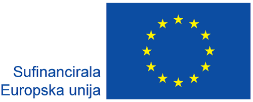 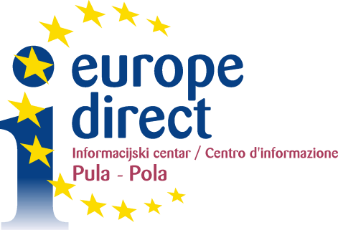 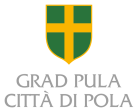 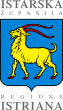 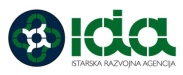 Pula, 9. prosinca 2014.Predmet: Poziv na radionicu „Kulturno poduzetništvo“ Poštovani, Informacijski centar Europe Direct (EDIC) Pula Pola u suradnji s Gradom Pulom, Istarskom županijom, Istarskom razvojnom agencijom i Zakladom za poticanje partnerstva i razvoja civilnog društva poziva Vas na radionicu na temu „Kulturno poduzetništvo“ koja će se održati u sljedećem terminu: četvrtak 18. prosinca 2014. od 10:00 do 14:00 sati. Radionica će se održati u prostorima Istarske razvojne agencije na adresi Mletačka 12/IV, Pula.Cilj je radionice umrežavanje sudionika kulturno kreativnih industrija na lokalnoj razini, pružanje potpore razvoju inovativnih oblika kulturnog poduzetništva, povezivanje sudionika međusektorski, provedba i organizacija konferencija i panel diskusija s domaćim i međunarodnim stručnjacima iz različitih poduzetničkih sektora. Također, radionica za cilj ima približiti sudionicima mogućnosti koje pružaju programi za kulturu na razini Europske unije.Svrha radionice je upoznavanje  šireg auditorija s projektom  Grad Pula Pola – Europska prijestolnica kulture (European Capital of Culture).Radionicu će voditi Jasenka Ricl. Diplomirala je na Akademiji likovnih umjetnosti u Zagrebu, u zvanju magistre restauriranja i konzerviranja umjetnina, te na poslijediplomskom specijalističkom studiju Ekonomskog fakulteta u Osijeku, u zvanju univerzitetskog specijalista marketinga posebnih područja.Radionica je besplatna za sve sudionike, a prijava je obavezna zbog  bolje organizacije te ograničenog broja sudionika. Ukoliko ste zainteresirani, molimo Vas da prijavni obrazac pošaljete na e-mail: ivana.kalac@ida.hr, najkasnije do ponedjeljka, 15. prosinca 2014. godine. U privitku Vam dostavljamo prijavnicu te sadržaj radionice.Za sve dodatne informacije slobodno nam se obratite.S poštovanjem,      Giardini 2, 52100 Pula  Radno vrijeme / Orario di lavoro:                                     Pon.- pet. / Lun.- ven.  09 - 13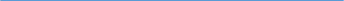 Tel. +385 52 555 935, +385 52 555 937Fax.+385 52 555 936E-mail: EDICpulapola@pula.hrWeb: www.edic.pulapola.euhttps://www.facebook.com/EDICPulaPolahttps://twitter.com/EDIC_PulaPola